Top 10 Job Search Engines 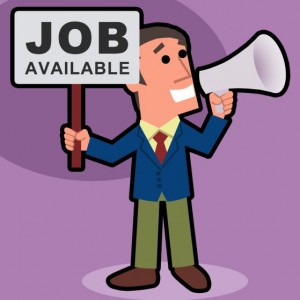 www.indeed.comwww.monster.comwww.glassdoor.comwww.careerbuilder.comwww.simplyhired.comwww.linkedin.com www.beyond.comwww.snagajob.comwww.ziprecruiter.comwww.usajobs.gov